ВЫПИСКА ИЗ РЕШЕНИЯ КОМИССИИПОСТАНОВЛЕНИЕ № 0631 января 2018 г.                                                                                  ст. ТбилисскаяО состоянии преступности среди несовершеннолетних по итогам 2017 годаи мерах по ее предупреждению в 2018 годуКомиссия по делам несовершеннолетних и защите их прав при администрации муниципального образования Тбилисский район в составе: председателя комиссии И.А. Дарминовойзаместителя председателя комиссии А.В. Лёгкой, ответственного секретаря Л.С. Тишковой,членов комиссии: Андросовой Е.В., Дейкиной М.В., Кузин А.В., Куклиной М.А., Курицына С.В., Морозовой Н.Т., Морозова Е.В., Нужа А.А., Околеловой С.В., Олейникова Г.И., Плавко Н.Е., Тимофеева С.Н., отсутствующие члены комиссии: Козак В.Ю., Попов С.В. при участии ______________________________________________обсудив информацию начальника отдела по делам несовершеннолетних администрации муниципального образования Тбилисский район А.В. Лёгкой;заслушав заместителя начальника полиции (по ООП) отдела МВД России по Тбилисскому району С.В. Курицына; начальника управления образованием администрации МО Тбилисский район Н.Е. Плавко; начальника отдела по делам молодежи администрации муниципального образования Тбилисский район А.А. Нужа; начальника отдела по физической культуре и спорту администрации муниципального образования Тбилисский район А.В. Кузина; начальника отдела культуры администрации муниципального образования Тбилисский район Н.Т. Морозову,комиссия по делам несовершеннолетних и защите их прав при администрации муниципального образования Тбилисский район (далее – Комиссия)П О С Т А Н О В И Л А:1. Принять к сведению информацию о состоянии преступности среди несовершеннолетних на территории МО Тбилисский район в 2017 году. 2. Отделу по делам несовершеннолетних администрации муниципального образования Тбилисский район (Лёгкая)2.1. Составить график изучения воспитательной и профилактической работы ШВР образовательных организаций района, среди учащихся которых наблюдается рост количества правонарушений, общественно опасных деяний, преступленийСрок исполнения: до 14.02.2018.3. Утвердить комплексный межведомственный план по профилактике преступлений, совершаемых в отношении несовершеннолетних, преступности, правонарушений и антиобщественных действий среди несовершеннолетних на территории муниципального образования Тбилисский район в 2018 году (см. – Приложение) (далее – План)	4. Направить План для исполнения в органы и учреждения системы профилактики безнадзорности и правонарушений несовершеннолетних Тбилисского района, иные органы и учреждения, осуществляющие работу по профилактике правонарушений и преступлений несовершеннолетних, субъекты системы профилактики в соответствии с Федеральным законом от 23 июня 2016 г. № 182-ФЗ «Об основах системы профилактики правонарушений в Российской Федерации»:управление социальной защитой населения (Сергиенко); и подведомственные учреждения;управление образованием (Плавко) и образовательные организации;ГСКОУ школа-интернат (Цмакова)ГБОУ КТТ и ЖТ (Шахбазян)отдел по опеке, попечительству, семье и детству (Андросова), отдел по делам молодежи (Нужа) и МУ КМЦ «Виктория» (Куклина); МБУЗ «Тбилисская ЦРБ» (Головко), ГКУ СО КК ЦЗН Тбилисского района (Дейкина); отдел МВД России по Тбилисскому району (Щедрин); Филиал по Тбилисскому району ФКУ «УИИ» УФСИН России по КК (Околелова); а также другим органам и учреждениям, осуществляющим меры по профилактике правонарушений несовершеннолетних: отдел культуры муниципального образования Тбилисский район (Морозова) и подведомственные учреждения;отдел по физической культуре и спорту администрации МО Тбилисский район (Кузин) и подведомственные учреждения, Главы сельских поселений (по списку)отдел ОВПО и К (Федотов)Муниципальный Штаб (Федотов)5. Руководителям органов и учреждений системы профилактики, перечисленным в п. 4 настоящего Постановления, обеспечить ведомственный контроль за исполнением мероприятий Плана.  6. При исполнении мероприятий Плана осуществлять межведомственное взаимодействие с учетом:6.1. Соблюдения прав и законных интересов несовершеннолетних6.2. Соблюдения конфиденциальности персональных данных, при хранении и использовании информации, в соответствии с частью 3 статьи 9 Федерального закона от 24 июня 1999 № 120-ФЗ «Об основах системы профилактики безнадзорности правонарушений несовершеннолетних».6.3. Обеспечения дисциплинарной ответственности должностных лиц, бездействие которых может создать благоприятные условия для совершения преступлений несовершеннолетними или в отношении них.6.4. Хранения материалов, размещаемых в СМИ, в порядке исполнения соответствующих мероприятий Плана (заметки, эфирные справки, видео-, аудиозаписи, сюжеты, и т.д.), - в структурных подразделениях органов/учреждений системы профилактики безнадзорности и правонарушений несовершеннолетних до 31.12.2018 г.7. Информировать комиссию по делам несовершеннолетних и защите их прав при администрации МО Тбилисский район о выполнении мероприятий Плана ежеквартально. Информацию об исполнении направлять в аппарат комиссии – отдел по делам несовершеннолетних администрации МО тбилисский район. Сроки исполнения: 05.04.2018 г. – за 1 квартал 2018 г.05.07.2018 г. – за 2 квартал 2018 г.05.10.2018 г. – за 3 квартал 2018 г.25.12.2018 г. – за 4 квартал 2018 г.8. Контроль за исполнением постановления возложить на комиссию по делам несовершеннолетних и защите их прав при администрации МО Тбилисский район.  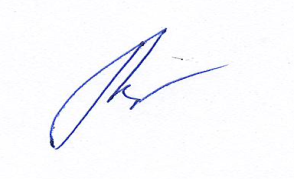 Председатель комиссии 					                  И.А. Дарминова